PREFEITURA MUNICIPAL DE GETÚLIO VARGAS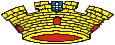 Av Firmino Girardello, 85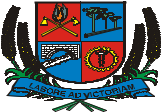 Getúlio Vargas - Rio Grande do Sul - 99900-000 e-mail:administracao@pmgv.rs.gov.br Site:www.pmgv.rs.gov.br  Fone: (54)3341-1600LEI Nº 5.822 DE 30 DE ABRIL DE 2021Altera o Parágrafo único do artigo 1º da LeiMunicipal nº 5.817 de 16 de abril de 2021,que  autorizou efetuar a contratação de 01(um) Operadores de Máquinas, em carátertemporário	de	excepcional	interessepúblico.MAURICIO SOLIGO, Prefeito Municipal de Getúlio Vargas, Estado do Rio Grande do Sul, faz saber que a Câmara Municipal de Vereadores aprovou e ele sanciona a promulga a seguinte Lei:Art. 1º Fica o Poder Executivo Municipal autorizado a alterar o Parágrafo único do artigo 1º da Lei Municipal nº 5.817 de 16 de abril de 2021, que dispõe sobre a autorização de efetuar a contratação de 01 (um) Operadores de Máquinas, em caráter temporário de excepcional interesse público, passando a vigorar com a seguinte redação:“Art. 1º (...)Parágrafo único. O caráter emergencial da contratação decorre da necessidade de suprir a vaga de servidor público efetivo, que encontra-se afastado do trabalhopor fazer parte do grupo do risco do Covid-19.”	(NR)Art. 2º Esta lei entrará em vigor na data de sua publicação, revogadas as disposições em contrário.PREFEITURA MUNICIPAL DE GETÚLIO VARGAS, 30 de abril de 2021.MAURICIO SOLIGO,Prefeito Municipal.Registre-se e Publique-se.TATIANE GIARETTA,Secretário de Administração.Esta Lei foi afixada no Mural da Prefeitura, onde sãodivulgados os atos oficiais, por 15 dias a contar de03/05/2021.PREFEITURA MUNICIPAL DE GETÚLIO VARGAS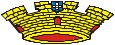 Av Firmino Girardello, 85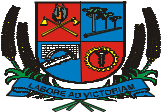 Getúlio Vargas - Rio grande do Sul - 99900-000pmgv@itake.com.brProjeto de Lei nº 064/2020 – Exposição de MotivosGetúlio Vargas, 26 de abril de 2021.Senhor Presidente,Segue Projeto de Lei que autoriza alterar o Parágrafo único do artigo 1º da Lei Municipal nº 5.817 de 16 de abril de 2021, que dispõe sobre a autorização de efetuar a contratação de 01 (um) Operadores de Máquinas, em caráter temporário de excepcional interesse público.Tal Projeto de Lei torna-se necessário tendo em vista a necessidade de correção da justificativa da contratação, tendo em vista que a contratação tem amparo no afastamento do servidor efetivo Sr. João Valdecir Lopes Carvalho, por pertencer ao grupo de risco do COVID-19.No aguardo da aprovação, desde já manifestamos nosso apreço e consideração.Atenciosamente,MAURÍCIO SOLIGO,Prefeito Municipal.Senhor PresidenteJEFERSON WILIAN KARPINSKIPresidente da Câmara Municipal de VereadoresNesta